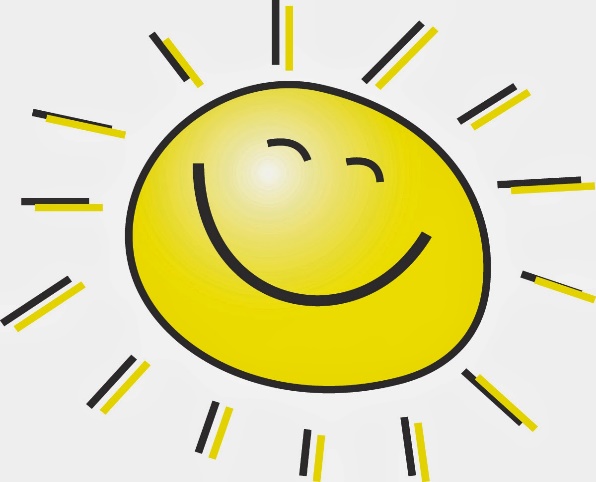 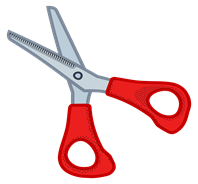 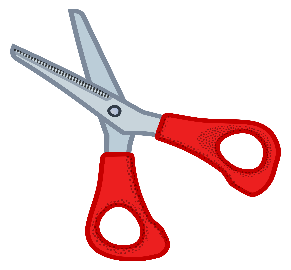 Ready Set LearnWho? 		Parents and children aged 3-4Where? 	Bert Ambrose Elementary School LibraryWhat?	Sessions will contain stories, songs, motor skills, numeracy, guided child-parent activity time and parent information.  Great opportunity to introduce your child to the school environment.When?		Wednesday from 1:30 – 2:30 p.m.April 3, 10, 17 and May 1Plus evening of April 24 – 6:00-7:00 p.m.PRE-REGISTRATION  is necessary in order for us to plan the event. Please pre-register at the school office or by calling (250) 785-2321.  Parents must attend with their child. 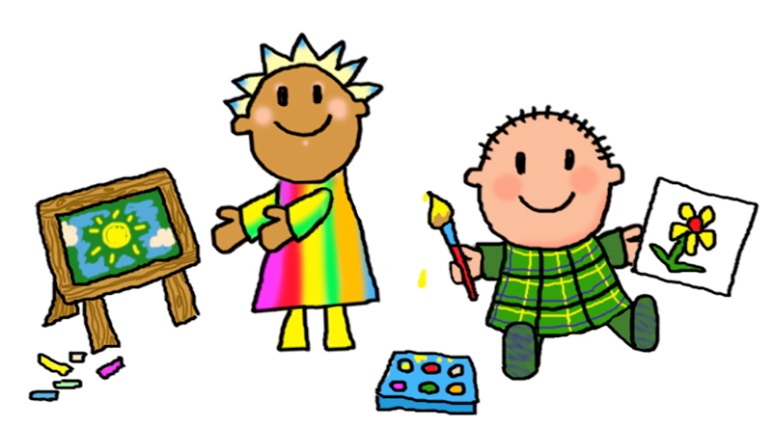 